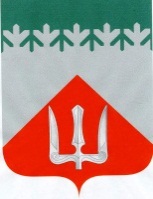 А Д М И Н И С Т Р А Ц И ЯВолховского муниципального районаЛенинградской  областиП О С Т А Н О В Л Е Н И Еот  05 июня 2017 г.    № 1781Об утверждении Положения по противодействиюкоррупции в администрации Волховского муниципального района Ленинградской области, образовании комиссии и утверждении её состава»В соответствии со статьей 3 областного закона от 17 июня 2011 года № 44-ОЗ «О противодействии коррупции в Ленинградской области « (с изменениями от 12.11.2015г.),п о с т а н о в л я ю:1. Утвердить Положение о комиссии по противодействию коррупции в администрации Волховского муниципального района Ленинградской области, согласно приложению № 1.2.Образовать комиссию по противодействию коррупции в администрации Волховского муниципального района Ленинградской области и утвердить её состав, согласно приложению № 2.3.Постановление администрации от 20.06.2014 г. № 1842 «Об образовании комиссии по противодействию коррупции в администрации Волховского муниципального района Ленинградской области» (с изменениями от 18.08.2014г. №  1470; от 12.12.2014  г. № 3838; от 04.02.2015г. № 213; от 18.01.2016 года   № 41; от 17.08.2016г. № 2059; от 29.05.2017г. № 1670) считать утратившими силу.4.  Постановление администрации от  29.05.2017 г. №  1671 «Об утверждении персонального состава  комиссии по противодействию коррупции в администрации Волховского муниципального района Ленинградской области, считать утратившими силу.5. Контроль за исполнением постановления оставляю за собой.Временно исполняющий обязанностиглавы администрации                                                                               С.В. ЮдинЛ.Алтухова232-80УТВЕРЖДЕНО                                                              	    постановлением  администрации                                                                     	     Волховского муниципального района  Ленинградской области                        от  05 июня 2017г. №  1781                                                                                                          (приложение № 1)ПОЛОЖЕНИЕО КОМИССИИ ПО  ПРОТИВОДЕЙСТВИЮ КОРРУПЦИИ В АДМИНИСТРАЦИИ ВОЛХОВСКОГО МУНИЦИПАЛЬНОГО РАЙОНА ЛЕНИНГРАДСКОЙ ОБЛАСТИОбщие положенияКомиссия по противодействию коррупции в администрации Волховского муниципального района Ленинградской области (далее - Комиссия) является постоянно действующим межведомственным совещательным органом, образованным в целях координации деятельности органов местного самоуправления Волховского муниципального района в сфере противодействия коррупции. Комиссия способствует повышению эффективности применения мер противодействия коррупции в Волховском муниципальном районе Ленинградской области.1.2. Комиссия в своей деятельности руководствуется Конституцией Российской Федерации, федеральными законами, указами и распоряжениями Президента Российской Федерации, постановлениями и распоряжениями Правительства Российской Федерации, иными нормативными правовыми актами Российской Федерации, областными законами об антикоррупционном законодательстве, иными нормативными правовыми актами Ленинградской области, а также настоящим Положением.1.3. Комиссия осуществляет свою деятельность во взаимодействии с территориальными органами федеральных органов исполнительной власти, органами государственной власти Ленинградской области, органами местного самоуправления, организациями и общественными объединениями.2. Функции КомиссииКомиссия осуществляет следующие функции:рассмотрение обращений физических и юридических лиц по вопросам противодействия коррупции;подготовка, утверждение и опубликование ежегодного отчета о деятельности Комиссии (далее - доклад о коррупции);выработка для органов местного самоуправления рекомендаций по вопросам противодействия коррупции;рассмотрение проектов программ противодействия коррупции;организация сотрудничества органов местного самоуправления с институтами гражданского общества, гражданами и организациями в целях противодействия коррупции;выступление в средствах массовой информации по вопросам противодействия коррупции;принятие иных решений, предусмотренных областным законодательством Ленинградской области  и настоящим Положением.3. Подготовка, утверждение и опубликование доклада о коррупции3.1. Доклад о коррупции готовится секретарем Комиссии по результатам работы Комиссии за отчетный год и вносится на утверждение Комиссии на первом заседании Комиссии в текущем году.3.2. После утверждения доклад подлежит опубликованию на официальном сайте администрации Волховского муниципального района  в информационно-коммуникационной сети Интернет и в газете "Волховские огни" не позднее конца первого квартала года, следующего за отчетным.4. Права КомиссииКомиссия имеет право:принимать в пределах своей компетенции решения по организации, координации и совершенствованию деятельности органов местного самоуправления по противодействию  коррупции, в том числе по профилактике коррупции, минимизации и(или) ликвидации последствий коррупционных правонарушений;запрашивать и получать в установленном порядке необходимые информационные, аналитические и иные материалы по вопросам противодействия коррупции от территориальных органов федеральных органов исполнительной власти, органов государственной власти Ленинградской области, органов местного самоуправления;привлекать для участия в работе Комиссии должностных лиц и работников территориальных органов федеральных органов исполнительной власти (по согласованию),  органов местного самоуправления Волховского муниципального района Ленинградской области, а также представителей организаций и общественных объединений (по согласованию).5. Организация деятельности Комиссии5.1. Комиссия образуется постановлением администрации Волховского муниципального района Ленинградской области.5.2. В состав Комиссии входят представители Совета депутатов Волховского муниципального района Ленинградской области, Контрольно-счетного органа  территориальных органов, общественной организации ветеранов, структурных подразделений  органов местного самоуправления Волховского муниципального района Ленинградской области.Состав Комиссии утверждается постановлением администрации Волховского муниципального района Ленинградской области.5.3. Комиссия осуществляет свою деятельность в соответствии с регламентом и планом работы Комиссии.5.4. Заседания Комиссии проводятся по мере необходимости, но не реже одного раза в квартал. По решению председателя Комиссии могут проводиться внеочередные заседания.5.5. Заседание Комиссии правомочно, если на нем присутствует более половины общего числа членов Комиссии.5.6. На заседание Комиссии могут быть приглашены специалисты и иные лица, в компетенцию которых входят рассматриваемые Комиссией вопросы, а также представители общественных объединений и средств массовой информации.5.7. Решения Комиссии принимаются простым большинством голосов присутствующих на заседании членов Комиссии путем открытого голосования. Члены Комиссии при принятии решений и голосовании обладают равными правами.5.8. Решения Комиссии носят рекомендательный характер и оформляются протоколом. В случае необходимости для выполнения решений Комиссии могут быть разработаны проекты нормативных правовых актов администрации Волховского муниципального района Ленинградской области.5.9. Руководство деятельностью Комиссии осуществляет председатель Комиссии.Председатель Комиссии:утверждает регламент и план работы Комиссии;ведет заседания Комиссии;подписывает протоколы заседаний Комиссии.5.10. В отсутствие председателя Комиссии его обязанности исполняет первый заместитель председателя Комиссии, в случае отсутствия первого заместителя председателя Комиссии - заместитель председателя Комиссии.5.11. В состав Комиссии входит секретарь Комиссии.Секретарь Комиссии:осуществляет подготовку проекта регламента и плана работы Комиссии;формирует повестку дня заседания Комиссии;координирует работу по подготовке материалов к заседаниям Комиссии, а также проектов соответствующих решений;информирует членов Комиссии, иных заинтересованных лиц о дате, времени, месте и повестке дня очередного (внеочередного) заседания Комиссии, обеспечивает необходимыми материалами;ведет и оформляет протокол заседания Комиссии;осуществляет контроль выполнения решений Комиссии;готовит проект доклада о коррупции;организует выполнение поручений председателя Комиссии.5.12. Организационное, техническое и иное обеспечение деятельности Комиссии осуществляет кадровая служба администрации Волховского муниципального района Ленинградской области.УТВЕРЖДЁН                                                              	    постановлением  администрации                                                                     	     Волховского муниципального района  Ленинградской области                       от  05 июня 2017г. №  1781(приложение)                                                                                                         СОСТАВкомиссии по противодействию коррупции в  администрации Волховского муниципального района Ленинградской области